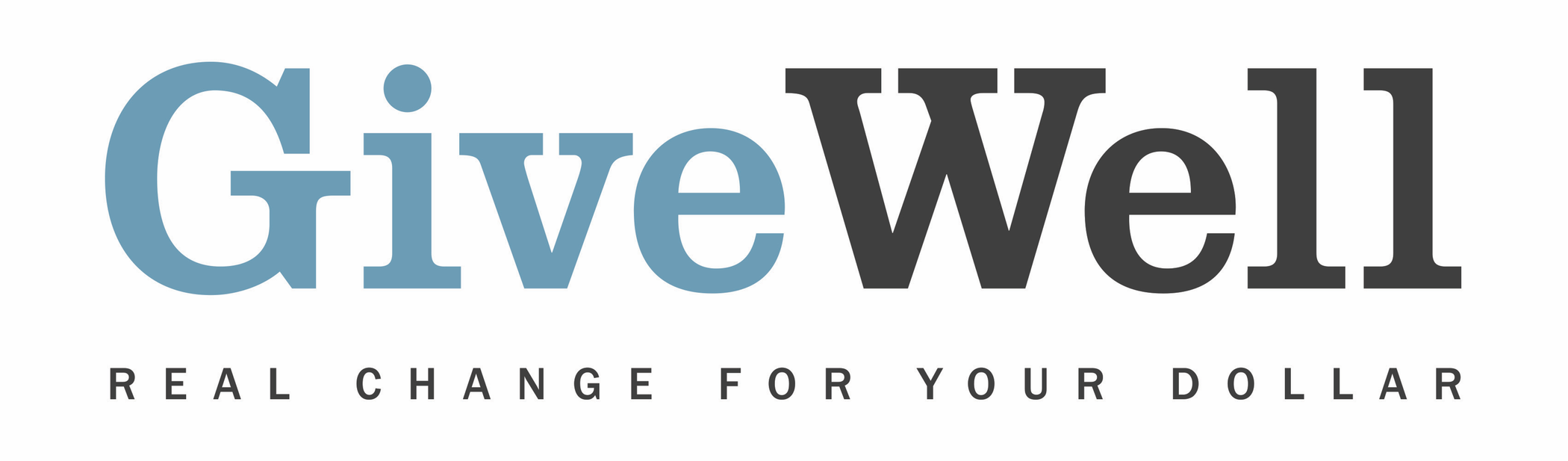 Dear (RECIPIENT'S NAME) ,(YOUR NAME) has made a donation of $(DONATION AMOUNT) in your name designated for the support of Precision Agriculture for Development.Precision Agriculture for Development (PAD) provides locally-customized agricultural advice to farmers through their mobile phones (e.g., recommendations to use specific farming practices or inputs, such as seeds and fertilizers, or answers to specific questions posed by farmers).PAD is one of GiveWell’s standout charities. GiveWell is a nonprofit dedicated to finding outstanding giving opportunities. Thousands of hours have gone into finding and analyzing GiveWell's recommended charities. For more information on these charities, including PAD, and GiveWell’s work, please visit us online at www.givewell.orgThank you for your support!Sincerely,GiveWell Staff
www.givewell.org